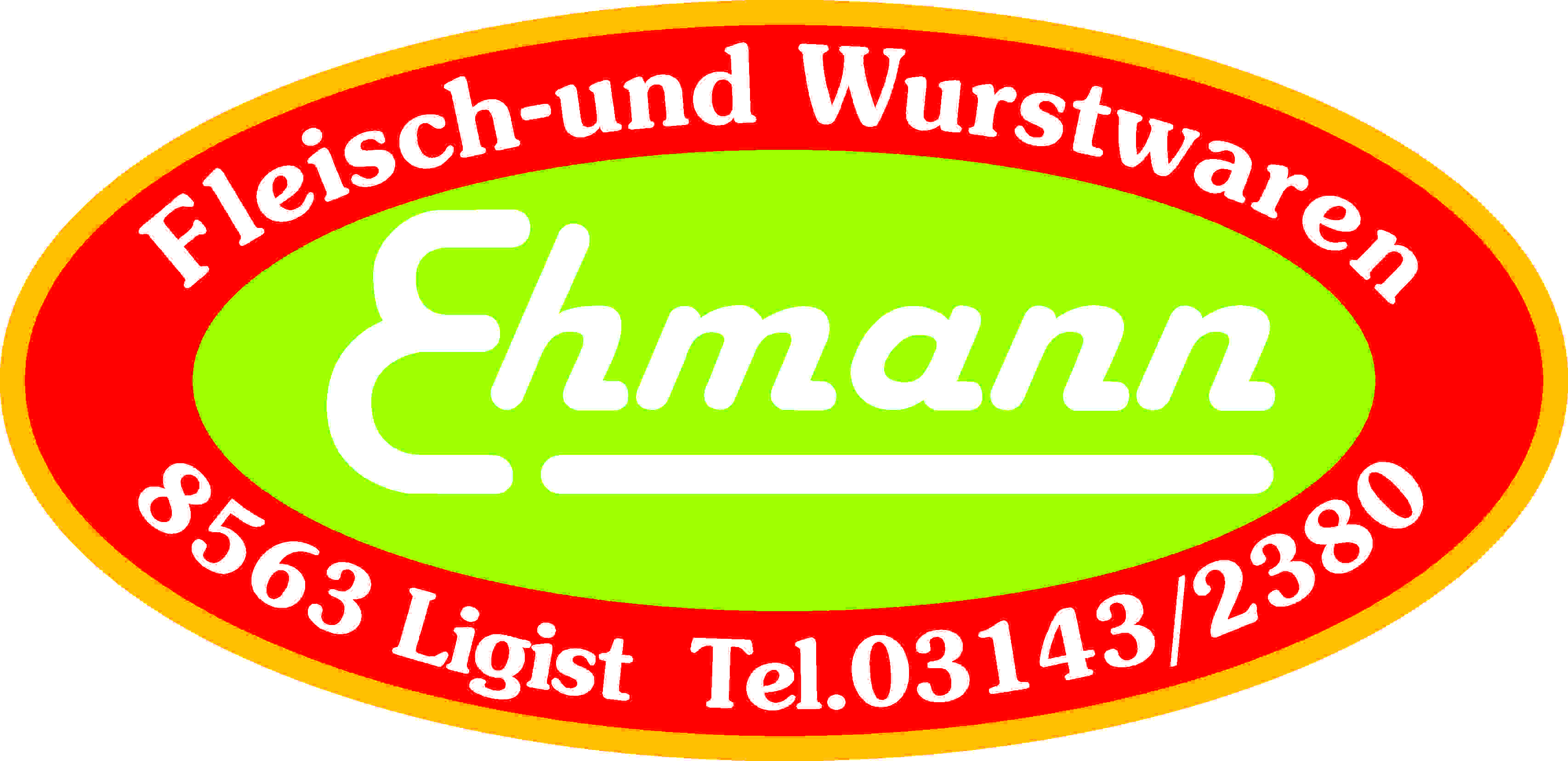 Produktspezifikation:Putenschinken geschnitten:Beschreibung:		Magere Putenbrustteile werden aromatisch gepöckelt, in Formen gepresst, geräuchert und gekocht.Schnittgröße:		ca. 1,1 mm ScheibenZutaten:		Putenfleisch, Wasser, Stabilisator: E 451,			E 450, Gewürzextrakte, Glucose, Geschmacksverstärker: E 621,Antioxidationsmittel: E 301, Speisewürze, Aroma,Konservierungsstoff: E 250			gekochtAllergene:		keine Allergene beigefügt		Mikrobiologische	Die mikrobiologischen Eigenschaften werden gemäß denEigenschaften:		Bestimmungen des LMSVG BGBL II 2006/95 iVm VO(EG)			2073/2005 und des dazu ergangenen Erlasses BMGF – 74310/0007-			IV/B/7/2006 vom 08.03.2006 erfüllt.Art. Nr:			1671Verpackung:		in Siegelschalen SchutzatmosphäreLagertemperatur:	gekühlt lagern  bis +6 °CMindesthaltbarkeit:	14 Tage